A AA037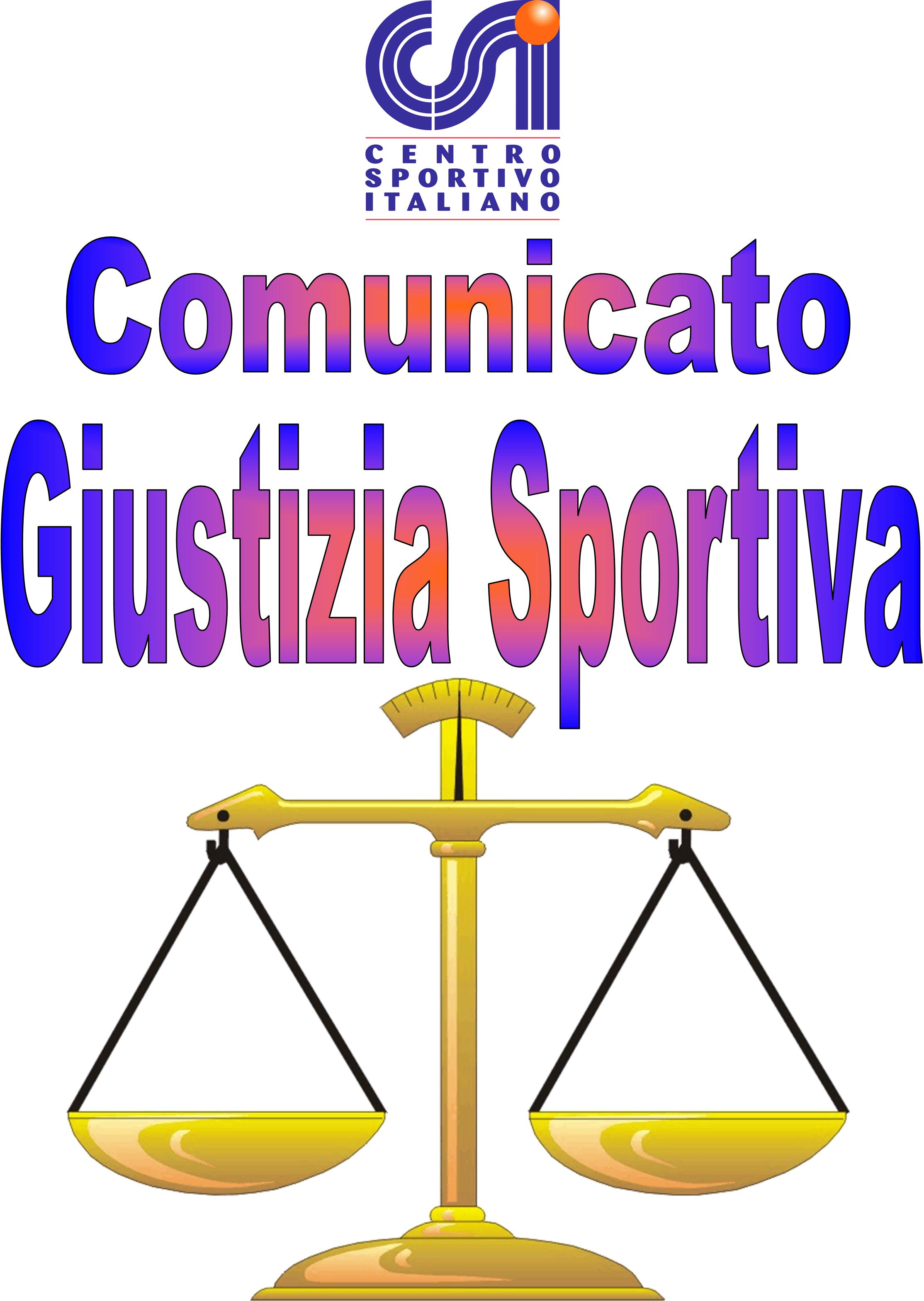 021Afr(Per Diffida).                          Comunicato Ufficiale nr. 11   DATA 28 – 11- 2022                                     Calcio a 5 Terni LeagueRISULTATI CALCIO A 5PROVVEDIMENTI DISCIPLINARI CALCIO A 5 CARTELLINO AZZURRONominativo:                                                                                                    SocietàBassirou Kebe                                                                                                   SS GiuseppeAndrea Industria                                                                                                Napoli C.TerniGIOCATORI AMMONITINominativo:                                                                                                      SocietàGiacomo Palombi                                                                                              Oro & ArgentiLuca Niccolini                                                                                                   PanzathinaikosMatteo Martinelli                                                                                               PanzathinaikosBraian Cifci                                                                                                       SS GiuseppeRoyson Gonsalves                                                                                               SS GiuseppeSimone Manetti                                                                                                   Old CityDanilo Baiocco                                                                                                    Old CityFrancesco Ieni                                                                                                     Terni BoysDaniele Vissani                                                                                                   New TeamLorenzo Vecchi                                                                                                  New TeamDiego Bassitto                                                                                                    Buco Bar Michele Carpinelli                                                                                              White DevilsNicolò Cerasoli                                                                                                    Buco BarGabriele Aimone                                                                                                  Buco BarDaniele Massarelli                                                                                               S.G.BoscoJacopo Rosati                                                                                                       S.G.BoscoLuca Proietti                                                                                                        La Dolce VitaMattia Romani                                                                                                     Green ServiceAndrea Giogli                                                                                                      Green ServiceMassimiliano Caprioli                                                                                         Edil IamaGIOCATORI ESPULSINominativo:                                 turni di squalifica                                             SocietàValerio Coppo                                           2                                                           Pet Store Conad(Espressioni offensive nei confronti del giudice di gara).Mattia Grisogli                                         3                                                            Pet Store Conad (Espressioni offensive e minacciose nei confronti del giudice di gara con aggravante).Giuliano Pianese                                      3                                                             New Team(Tentate vie di fatto verso altro tesserato).Samuele Arienzo                                     2                                                              White Devils(Espressioni offensive nei confronti del giudice di gara).Tommaso Ciaccasassi                              2                                                             Buco Bar(Espressioni offensive nei confronti del giudice di gara).Nicolò Cerasoli                                        1 mese (28/12/2022)                              Buco Bar(Vie di fatto verso altro tesserato; aver causato un accenno di rissa).Thomas Quirini                                        1 mese (28/12/2022                                Buco Bar(Vie di fatto verso altro tesserato; aver causato un accenno di rissa).Danny Gabrielli                                        3                                                             White Devils(Vie di fatto verso altro tesserato attenuate da provocazione).Simone De Crescenzo                                  2                                                      Seleccion Albiceleste(Espressioni offensive nei confronti del giudice di gara).Andrea Industria                                           1                                                     Napoli C.Terni(Per Diffida).Simone Manetti                                                                                                   Old City(Per Diffida).  Comunicato Ufficiale nr. 11 DATA 28 – 11- 2022                                        Calcio a 7 Terni LeagueRISULTATI CALCIO A 7PROVVEDIMENTI DISCIPLINARI CALCIO A 7 CARTELLINO AZZURRONominativo:                                                                                                    SocietàAmedeo Testarella                                                                                    SambucetoleFederico Scappiti                                                                                      ASD CastrumGIOCATORI AMMONITINominativo:                                                                                                      SocietàPasquale Primo                                                                                        Pro Diletta 1991Kevin Doga                                                                                              Geps’On FireMichael Rizzi                                                                                            StortenhamLorenzo Dolci                                                                                            StortenhamBoris Pinzi Iacoponi                                                                                   Team EnoEdoardo Massarelli                                                                                   Team EmoNicolò Lucidi                                                                                             Team EnoRiccardo Cillo                                                                                           SDATT TeamMarco Silveri                                                                                              Soccorso AlpinoGiovanni Rossi                                                                                            Soccorso AlpinoGianmarco Corvi                                                                                        Soccorso AlpinoLorenzo Cecchetelli                                                                                     Aston PirlaFrancesco Cotroneo                                                                                    FerentillLorenzo Barbonari                                                                                     FerentillNicolò Di Martino                                                                                      VisionaryAlfredo Candido Figueroa                                                                         VisionaryMirko Anetrelli                                                                                          Sporting GarraFederico Cacace                                                                                       AjaxKemalSergio Caprini                                                                                          Bar Della PortaDaniele Ingiosi                                                                                          Torre Orsina C.A.GIOCATORI ESPULSINominativo:                                 turni di squalifica                                        SocietàAlessandro Mantovani                              1                                              Soccorso Alpino(Comportamento Protestatorio).Francesco Barbonari                                2                                              Ferentill(Comportamento Protestatorio e offensivo).                                                                                                                            Il Giudice sportivo128C AS Maroso – Conad Futsal Arca 5 – 8 129A White Devils – Buco Bar 8 – 6  V.P.D.130B Real Palace – Oro & Argenti 5 – 2  V.P.D.131A S.G.Bosco – Galacticos 3 – 8  V.P.D.132B SS Giuseppe e Marco – Old City 2 – 5  V.P.D.133C Terni Boys – New Team 6 – 0  V.P.D.134C Panzathinaikos – Mo Te Pungo 5 – 6  V.P.D.135C Stroncamoli – Leicesterni 6 – 8 136A Pet Store Conad – La Dolce Vita 5 – 4  V.P.D.033ARec. Buco Bar – Galacticos 5 – 8  V.P.D.137C America Reds – Aquila UTD 1 – 16 138B Seleccion _Albiceleste – Libertas Tacito 2 – 3  V.P.D.139A New Terni UTD – Napoli Club Terni 1 – 6  V.P.D.141A La Dolce Vita - Desaparecidos7 – 4  V.P.D.142A Green Service – Edil Iama CSV 3 – 5  V.P.D.140C AjaxKemal – Bar Della Porta 4 – 8  V.P.D. V.P.D.141B Sporting Garra – ASD Castrum 6 – 1  V.P.D. V.P.D.143B1 Stortenham – Team Eno 1 – 5  V.P.D. V.P.D.144B1 Geps’On Fire – FC HelleAgles4 – 3  V.P.D. V.P.D.145B2 Real Mentepazzi Fravì – Aston Pirla 4 – 1  V.P.D. V.P.D.146B2 SDATT Team – Soccorso Alpino 4 – 3  V.P.D. V.P.D.147B2 Pro Diletta 1991 – Homy 7 – 3  V.P.D. V.P.D.148A Sambucetole – The Muru 11 – 6  V.P.D. V.P.D.149A FC Pro Secco – Torre Orsina Conad Arca 2 – 6  V.P.D. V.P.D.150A Red Devils – Astoria 4 – 8 151B2 Postaccio Pirates – Narni Squalo         7 – 7 152B2 Pes UTD – Stronconium 1 – 1 153B1 Ferentill Saint Germain – Visionary BS2 – 3  V.P.D.154B1 FC Molo 21 – AS Maroso 11 – 2 155A Leicesterni City – Campetto 6 – 7 156B1 Long Island – FC Boccaporco 11 – 3 